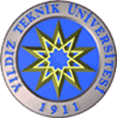  …………  20.....                                                                               TAŞERON FİRMA ÇALIŞANLARI İMZA ÇİZELGESİ …………  20.....                                                                               TAŞERON FİRMA ÇALIŞANLARI İMZA ÇİZELGESİ …………  20.....                                                                               TAŞERON FİRMA ÇALIŞANLARI İMZA ÇİZELGESİ …………  20.....                                                                               TAŞERON FİRMA ÇALIŞANLARI İMZA ÇİZELGESİ …………  20.....                                                                               TAŞERON FİRMA ÇALIŞANLARI İMZA ÇİZELGESİ …………  20.....                                                                               TAŞERON FİRMA ÇALIŞANLARI İMZA ÇİZELGESİ …………  20.....                                                                               TAŞERON FİRMA ÇALIŞANLARI İMZA ÇİZELGESİ …………  20.....                                                                               TAŞERON FİRMA ÇALIŞANLARI İMZA ÇİZELGESİADI SOYADI : TARİHGÜNGİRİŞ İMZAÇIKIŞ İMZA01/..…../20…02/..…../20...03/...…./20…04/...…./20…05/...…./20…06/……/20…07/……/20…08/……/20…09/……/20…10/.….../20…11/……/20…12/….…/20…13/……/20…14/……/20…15/……/20…16/……/20…17/….…/20...18/.……/20...19/……/20…20/……/20…21/……/20…22/……/20…23/……/20…24/……/20…25/….../20…26/……/20…27/……/20…28/..…../20...29/……/20…30/……/20…31/……/20…